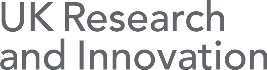 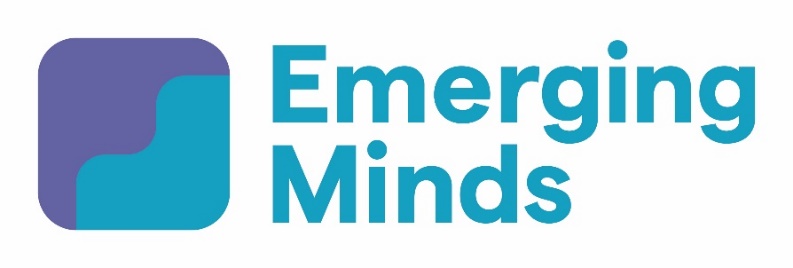 Funding Call Application FormProject TitleTotal funding requestedSmall: 	£2,000 - £15,000	󠄀Medium: 	£15 - £30,000	󠄀Large:	£30 - £40,000	󠄀Lead Higher Education Institution for the project(Institution which would receive and manage funding)
Your Team
Please also include a CV (up to 2 pages) for lead applicant
Please also include a CV (up to 2 pages) for each co-applicantResearch ChallengesWhich of the Emerging Minds Network Research Challenges does this project primarily address? Please tick which Research Challenge your proposal is to be considered underHow will this project make a difference to the mental health of children and young people?Tell us how this project will contribute to our overall aim of facilitating research that will help to reduce the prevalence of mental health problems experienced by children and young people.Your projectPlease provide a summary of your project, describing your overall timeline, what your team will do and what you expect to achieve: What is your project’s start date? (dd/mm/yyyy) 
What is your project’s duration? How does your project meet our assessment criteria?The next section provides an opportunity for you to tell us how your project addresses our 3 key criteria as described in Section 4 of the Funding Call Briefing ImpactCollaboration and InvolvementResearch excellence and planningProject BudgetPlease outline your proposed budget in the table below with an explanation of each area of proposed expenditure. Please include VAT where applicable (e.g.: consultants, equipment or services). Additionally, please add lines to the table as required
Please note carefully Section 5 - Financial Considerations within our Funding Briefing. SignaturePlease submit your completed application form (including 2 page CVs for members of your team) and the completed budget template by email to emergingminds@psych.ox.ac.uk by 21 February 2020 at 9am.All further information about this funding call can be found at https://emergingminds.org.uk/funding/Exact amount:Lead ApplicantFull nameRoleDepartmentOrganisationLead applicants must be employed by a UK HEI institutionEmail addressTelephone numberFull postal addressDo you consider yourself to be an Early Career Researcher?
(see FAQs for guidance)  Yes 󠄀󠄀				No 󠄀󠄀Do you consider yourself to be an Early Career Researcher?
(see FAQs for guidance)  Yes 󠄀󠄀				No 󠄀󠄀Co-ApplicantFull nameRoleOrganisationEmail addressTelephone numberDo you consider yourself to be an Early Career Researcher?
(see FAQs for guidance)  Yes 󠄀󠄀				No 󠄀󠄀
Do you consider yourself to be an Early Career Researcher?
(see FAQs for guidance)  Yes 󠄀󠄀				No 󠄀󠄀
Co-ApplicantFull nameRoleOrganisationEmail addressTelephone numberDo you consider yourself to be an Early Career Researcher?
(see FAQs for guidance)  Yes 󠄀󠄀				No 󠄀󠄀
Do you consider yourself to be an Early Career Researcher?
(see FAQs for guidance)  Yes 󠄀󠄀				No 󠄀󠄀
Co-ApplicantFull nameRoleOrganisationEmail addressTelephone numberDo you consider yourself to be an Early Career Researcher?
(see FAQs for guidance)  Yes 󠄀󠄀				No 󠄀󠄀
Do you consider yourself to be an Early Career Researcher?
(see FAQs for guidance)  Yes 󠄀󠄀				No 󠄀󠄀
󠄀Embracing Complexity󠄀Voices, Power and Attitudes󠄀Supporting the Supporters(up to 200 words)500 wordsUp to 400 wordsUp to 400 wordsUp to 400 wordsArea of expenditureDetails and explanationTotal cost(100% of full economic cost)80% of full economic cost (applicable for HEIs)Total cost of the projectTotal cost of the projectTotal cost of the projectOther sources of funding? Please provide details belowOther sources of funding? Please provide details belowOther sources of funding? Please provide details belowTotal requested from the Emerging Minds NetworkTotal requested from the Emerging Minds NetworkTotal requested from the Emerging Minds NetworkI can confirm that I have sent the Standard Contract template to the relevant research services/ contracts lead at my institution. I can confirm that, if awarded, we would accept the grant on the terms offered.I can confirm that I have sent the Standard Contract template to the relevant research services/ contracts lead at my institution. I can confirm that, if awarded, we would accept the grant on the terms offered.Signature of Lead Applicant